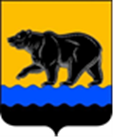 СЧЁТНАЯ ПАЛАТА ГОРОДА НЕФТЕЮГАНСКА16 мкрн., д. 23, помещение № 97, г. Нефтеюганск, Ханты-Мансийский автономный округ - Югра(Тюменская область), 628310, телефон: 20-30-54, факс: 20-30-63 е-mail: sp-ugansk@mail.ru_____________________________________________________________________________________Исх. СП-288-2 от 18.04.2022Заключение на проект изменений в муниципальную программу 
города Нефтеюганска «Развитие культуры и туризма в городе Нефтеюганске»Счётная палата города Нефтеюганска на основании статьи 157 Бюджетного кодекса Российской Федерации, Положения о Счётной палате города Нефтеюганска, утверждённого решением Думы города Нефтеюганска от 22.12.2021 № 56-VII, рассмотрев проект изменений в муниципальную программу города Нефтеюганска «Развитие культуры и туризма в городе Нефтеюганске» (далее по тексту – проект изменений), сообщает следующее:1. При проведении экспертно-аналитического мероприятия учитывалось наличие экспертизы:1.1. Департамента финансов администрации города Нефтеюганска на предмет соответствия проекта изменений бюджетному законодательству Российской Федерации и возможности финансового обеспечения его реализации из бюджета города Нефтеюганска.1.2. Департамента экономического развития администрации города Нефтеюганска на предмет соответствия:- Порядку принятия решения о разработке муниципальных программ города Нефтеюганска, их формирования, утверждения и реализации, утверждённому постановлением администрации города Нефтеюганска от 18.04.2019 № 77-нп «О модельной муниципальной программе города Нефтеюганска, порядке принятия решения о разработке муниципальных программ города Нефтеюганска, их формирования, утверждения и реализации» (далее по тексту – Модельная программа);- Стратегии социально-экономического развития муниципального образования город Нефтеюганск, утверждённой решением Думы от 31.10.2018 № 483-VI «Об утверждении Стратегии социально-экономического развития муниципального образования город Нефтеюганск на период до 2030 года»;- структурных элементов (основных мероприятий) целям муниципальной программы;- сроков её реализации задачам;- целевых показателей, характеризующих результаты реализации муниципальной программы, показателям экономической, бюджетной и социальной эффективности, а также структурных элементов (основных мероприятий) муниципальной программы;- требованиям, установленным нормативными правовыми актами в сфере управления проектной деятельностью.2. Представленный проект изменений соответствует Модельной программе.3. Проектом изменений планируется увеличение объёма финансирования муниципальной программы на сумму 5 564,065 тыс. рублей.3.1. По подпрограмме I «Модернизация и развитие учреждений культуры и организация обустройства мест массового отдыха населения» основным мероприятиям:- 1.1. «Развитие библиотечного и музейного дела, профессионального искусства, художественно-творческой деятельности; сохранение, возрождение и развитие народных художественных промыслов и ремесел» ответственному исполнителю комитету культуры и туризма администрации города Нефтеюганска увеличение на 890,536 тыс. рублей, в том числе за счёт средств бюджета автономного округа в сумме 0,029 рублей, местного бюджета в сумме 890,507 тыс. рублей, в том числе:* уменьшены средства местного бюджета в сумме 2 123,529 тыс. рублей в связи с перераспределением в мероприятие 1.5. «Техническое обследование, реконструкция, капитальный ремонт, строительство объектов культуры»;* увеличены средства местного бюджета 3 360,382 тыс. рублей в рамках договора пожертвования денежных средств юридическому лицу-резиденту РФ ООО «РН-Юганскнефтегаз» от 04.12.2019 № 2142019/2563Д;* увеличены средства окружного бюджета в сумме 0,029 тыс. рублей;* уменьшены средства местного бюджета в сумме 346,360 тыс. рублей; * увеличены средства местного бюджета в сумме 0,014 тыс. рублей.Указанные средства планируется направить на:- текущий ремонт помещений по адресу: г. Нефтеюганск, 9 микрорайон, строение 39 МБУК Театр кукол «Волшебная флейта» в сумме 1 032,410 тыс. рублей;- текущий ремонт помещения фойе и МБУК Театр кукол «Волшебная флейта» в сумме 1 950,992 тыс. рублей;- текущий ремонт в помещении операторской комнаты звукозаписи по адресу: г. Нефтеюганск, 10 микрорайон, дом 32/1 МБУК «Культурно-досуговый комплекс» в сумме 376,980 тыс. рублей.- 1.3. «Организация культурно-массовых мероприятий» ответственному исполнителю комитету культуры и туризма администрации города Нефтеюганска увеличение за счёт средств местного бюджета на 2 550,000 тыс. рублей в рамках договора пожертвования денежных средств юридическому лицу-резиденту РФ ООО «РН-Юганскнефтегаз» от 29.12.2021 № 2142021/3395 Д на мероприятия для общественных организаций ветеранов (пенсионеров) войны и труда, вооружённых сил, правоохранительных органов, ветеранов-нефтяников, старожилов, инвалидов и иных социально незащищённых категорий граждан.  - 1.5. «Техническое обследование, реконструкция, капитальный ремонт, строительство объектов культуры» соисполнителю - департаменту градостроительства и земельных отношений администрации города Нефтеюганска за счёт средств местного бюджета увеличение на сумму 2 123,529 тыс. рублей на выполнение работ по реконструкции объекта «Нежилое    здание    музыкальной    школы», расположенного   по   адресу: 
г. Нефтеюганск, микрорайон 2А, здание 1 (устройство входной группы)».4. Финансовые показатели, содержащиеся в проекте изменений, соответствуют расчётам, предоставленным на экспертизу.По итогам проведения экспертизы, предлагаем направить проект изменений на утверждение.Председатель 								         С.А. Гичкина